Ďalšou témou je populárna hudba. Keďže každý z vás ju isto počúva, vašou úlohou je vybrať si jedného vášho obľúbeného speváka, speváčku, interpreta na hudobný nástroj, skupinu, a popísať:   - Žáner populárnej hudby, ktorému sa venuje (rock, latino, pop.....)    - Znaky žánru- rytmus, tempo, nástrojové obsadenie, o čom sú piesne- texty piesní, tonalitu (dur- mol)   - Prečo je práve tento interpret/ skupina tvoja obľúbená , pošlite link na obľúbenú pieseň a prečo je vaša       obľúbená    - !!!!!!! nepíšte spevákov životopis stačí meno !!!!!!!!!!!!!!! a venujte sa týmto otázkam, napíšte max 20       viet nie z internetu, použite vlastnú hlavu 😊    Opakovanie molových stupníc: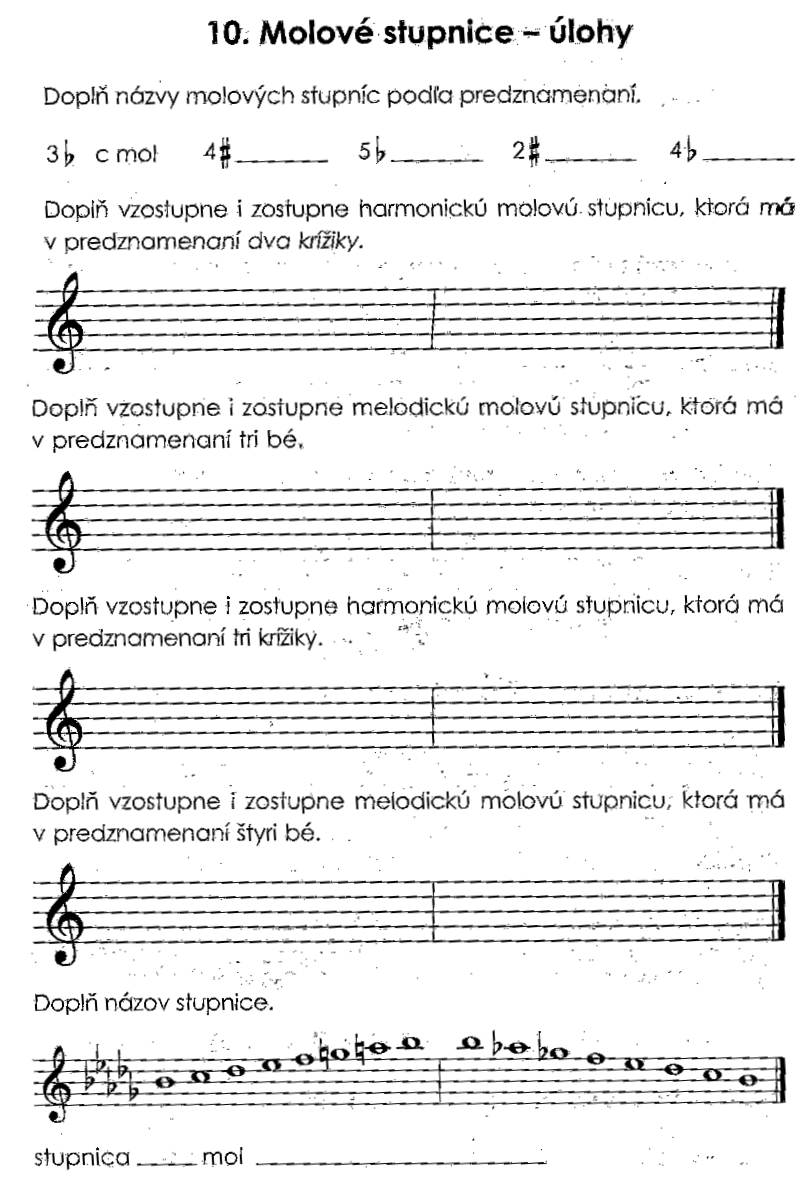 